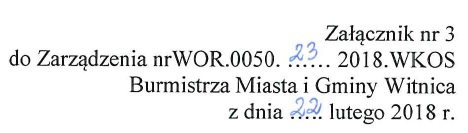 WNIOSEK O PRZYJĘCIE DO SZKOŁY PODSTAWOWEJ W GMINIE WITNICA
DLA DZIECKA Z OBWODU SZKOŁY PODSTAWOWEJNA ROK SZKOLNY 		1. Dane identyfikacyjne dziecka1.2. Adres zamieszkania dziecka2 - oświadczenie o miejscu zamieszkania:3. Adres zameldowania dziecka3 - oświadczenie o mie jscu zameldowania:4. Dane rodziców (opiekunów prawnych)4 - oświadczenie o miejscu zamieszkania:Matka		OjciecOświadczenia:Oświadczam, iż podane wyżej dane są zgodne ze stanem faktycznym.Oświadczam, że zapoznałam/łem się z regulaminem rekrutacji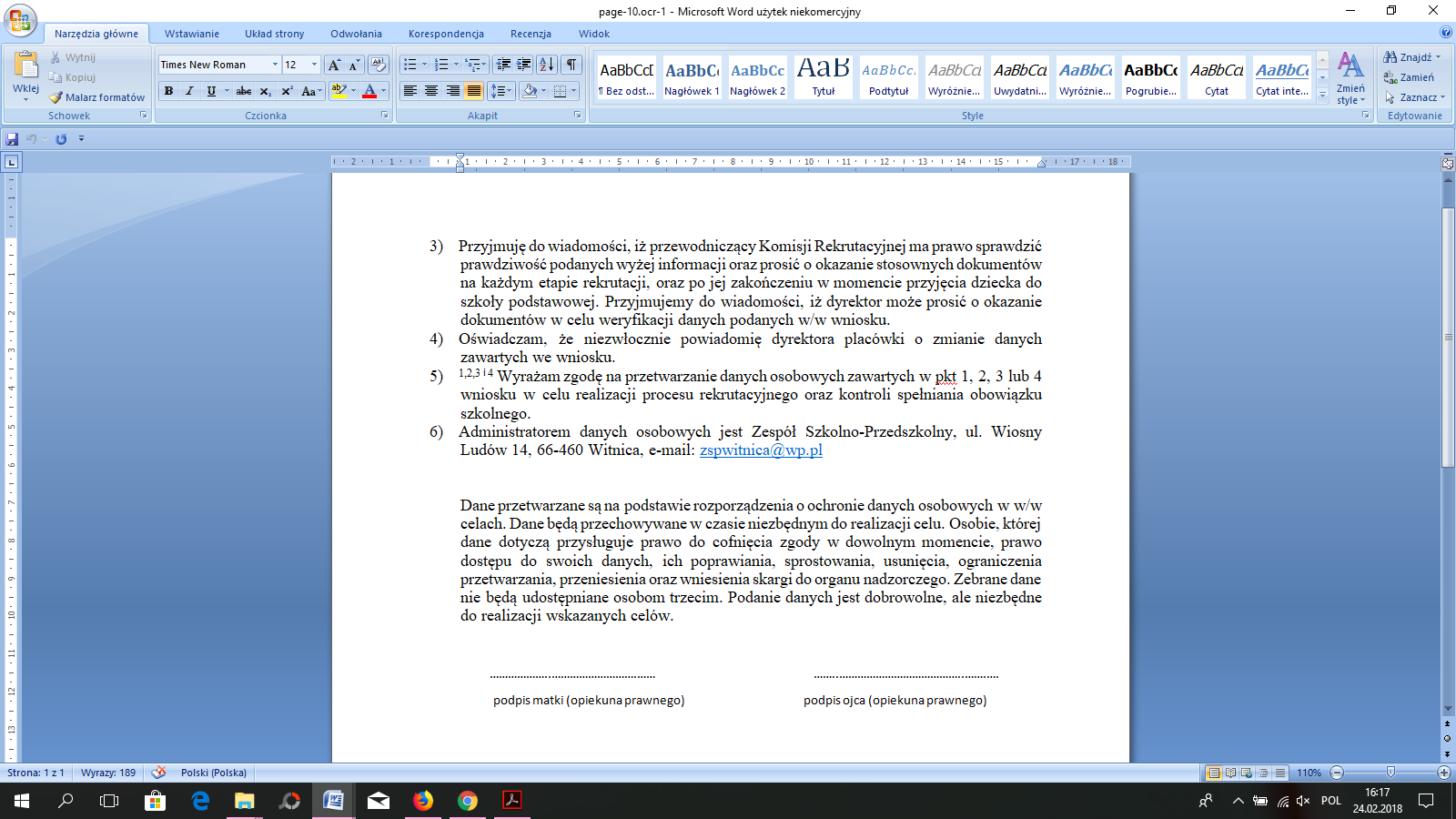 Nazwisko:Imię / imiona:Data i miejsce urodzenia:Nr PESEL lub seria i nr paszportu lub innego dokumentu potwierdzającego tożsamość (tylko w przypadku braku numeru PESEL):Nr PESEL lub seria i nr paszportu lub innego dokumentu potwierdzającego tożsamość (tylko w przypadku braku numeru PESEL):ul.nr domu / mieszkania:gmina:kod pocztowy:miejscowość:miejscowość:ul.nr domu / mieszkania:gmina:kod pocztowy:miejscowość:miejscowość:ImięImięNazwiskoNazwiskoAdres zamieszkania:Adres zamieszkania:Adres zamieszkania:Adres zamieszkania:Telefony kontaktowe:Telefony kontaktowe:Telefony kontaktowe:Telefony kontaktowe:Adres poczty elektronicznej:Adres poczty elektronicznej:Adres poczty elektronicznej:Adres poczty elektronicznej: